Origin Information & QTS Status Route Asylum & Immigration Job and Person DetailsKeeping Children Safe in EducationCertificate of Good ConductTravel and ExpensesDeclaration Guidance NotesNotes for informationA DfE Number (or Teacher Reference Number) is not evidence that a teacher holds QTS. Schools can register to use the DfE’s Employer Access secure online facility to check a teacher’s QTS details. To register, schools should send an e-mail to employer.access@education.gsi.gov.uk and include the following:School name and full addressDfE school number (e.g. 830/1234)Headteachers nameThis site does not include verification of teachers with QTLS. QTLS status should be checked by contacting the Institute for Learning (www.ifl.ac.uk)Please note that using the Employer Access facility does not exempt schools from making other necessary checks for all staff (e.g. DBS Vetting and Barring Scheme, health checks etc.)The Employer Access database only holds details of those employed to undertake teaching work, and does not hold details of non-teaching employees.Personal Details	Bank DetailsTrade Union MembershipEqual Opportunities Monitoring	*Sexual Orientation, Religion and Belief - The Council is collecting monitoring information on sexual orientation, religion and belief to ensure it becomes an Employer of Choice, an inclusive Council which values diversity, is representative of the community it serves and meets the objectives of its Equality and Diversity Policy. University Degree Course - If you do not hold any of the qualifications below ignore this section but please   				    sign the declarationPrevious Teaching Experience Teachers Pensions InformationDeclaration StatementSHARED SERVICES CENTRE USE ONLYSHARED SERVICES CENTRE USE ONLYSHARED SERVICES CENTRE USE ONLYSHARED SERVICES CENTRE USE ONLYAPPOINTMENT OF A TEACHER (INCLUDING SUPPLY)TSS1 – Part A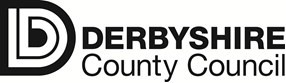 SAP No.Checked ByAPPOINTMENT OF A TEACHER (INCLUDING SUPPLY)TSS1 – Part AFile LogA&I CheckAPPOINTMENT OF A TEACHER (INCLUDING SUPPLY)TSS1 – Part ACRB IssuedMed IssuedAPPOINTMENT OF A TEACHER (INCLUDING SUPPLY)TSS1 – Part ACRB Clear/PortMed ClearAPPOINTMENT OF A TEACHER (INCLUDING SUPPLY)TSS1 – Part ANQT NotificationQTSAPPOINTMENT OF A TEACHER (INCLUDING SUPPLY)TSS1 – Part AContractSection 1APPOINTMENT OF A TEACHER (INCLUDING SUPPLY)TSS1 – Part AThis section is to be completed by the SchoolThis section is to be completed by the SchoolThis section is to be completed by the SchoolThis section is to be completed by the SchoolThis section is to be completed by the SchoolThis section is to be completed by the SchoolThe successful candidate must be informed that the offer of employment is subject to satisfactory pre-employment checks.  Failure to complete all information may result in delay of payment.The successful candidate must be informed that the offer of employment is subject to satisfactory pre-employment checks.  Failure to complete all information may result in delay of payment.The successful candidate must be informed that the offer of employment is subject to satisfactory pre-employment checks.  Failure to complete all information may result in delay of payment.The successful candidate must be informed that the offer of employment is subject to satisfactory pre-employment checks.  Failure to complete all information may result in delay of payment.The successful candidate must be informed that the offer of employment is subject to satisfactory pre-employment checks.  Failure to complete all information may result in delay of payment.The successful candidate must be informed that the offer of employment is subject to satisfactory pre-employment checks.  Failure to complete all information may result in delay of payment.SchoolSchoolSchool DfE noSchool DfE noSchool DfE noSchool DfE noSchool DfE noSchool DfE noSchool DfE noSchool DfE noSchool DfE noAppointment DetailsAppointment DetailsAppointment DetailsAppointment DetailsAppointment DetailsAppointment DetailsAppointment DetailsAppointment DetailsAppointment DetailsAppointment DetailsAppointment DetailsAppointment DetailsAppointment DetailsAppointment DetailsAppointment DetailsAppointment DetailsAppointment DetailsAppointment DetailsAppointment DetailsAppointment DetailsAppointment DetailsAppointment DetailsAppointment DetailsAppointment DetailsAppointment DetailsAppointment DetailsAppointment DetailsAppointment DetailsAppointment DetailsAppointment DetailsAppointment DetailsAppointment DetailsAppointment DetailsAppointment DetailsAppointment DetailsAppointment DetailsAppointment DetailsAppointment DetailsAppointment DetailsAppointment DetailsAppointment DetailsAppointment DetailsAppointment DetailsAppointment DetailsAppointment DetailsAppointment DetailsAppointment DetailsAppointment DetailsAppointment DetailsAppointment DetailsAppointment DetailsAppointment DetailsAppointment DetailsTitleMrMrMrsMrsMrsMrsMissMissMissMissMsMsMsDrDrDrDrOther (specify)Other (specify)Other (specify)Other (specify)Other (specify)Other (specify)Other (specify)Other (specify)Initial(s)Initial(s)Initial(s)Initial(s)Forename(s)Forename(s)Forename(s)Forename(s)Forename(s)Forename(s)Forename(s)Forename(s)Forename(s)SurnameSurnameSurnameSurnameJob TitleHeadteacherAssistant HeadteacherDeputy HeadteacherTeacherJob TitleOther specifyOther specifyName of previous post holderDoes this job purely relate to extended or ‘wraparound’ servicesDoes this job purely relate to extended or ‘wraparound’ servicesDoes this job purely relate to extended or ‘wraparound’ servicesDoes this job purely relate to extended or ‘wraparound’ servicesYes / NoYes / NoStart date for this appointmentFirst date of appointment with this schoolFirst date of appointment with this schoolFirst date of appointment with this schoolDate Med 1 issued by schoolPlease note it is schools responsibility to verify evidence of continuous service.  Dates will be incorporated into the employee’s contract.Please note it is schools responsibility to verify evidence of continuous service.  Dates will be incorporated into the employee’s contract.Please note it is schools responsibility to verify evidence of continuous service.  Dates will be incorporated into the employee’s contract.Please note it is schools responsibility to verify evidence of continuous service.  Dates will be incorporated into the employee’s contract.Please note it is schools responsibility to verify evidence of continuous service.  Dates will be incorporated into the employee’s contract.Please note it is schools responsibility to verify evidence of continuous service.  Dates will be incorporated into the employee’s contract.Date first commenced continuous service with DCC (without a break in service)Date first commenced continuous service in Local Government (without a break in service)Date first commenced continuous service in Local Government (without a break in service)Currently employed by DCCYes / NoYes / NoIf Yes please provide payroll number (s)If Yes please provide payroll number (s)Has this employee obtained Qualified Teacher Status (QTS) to teach in England & Wales?Yes / NoHas this employee obtained Qualified Teacher Learning and Skills (QTLS) to teach in England & Wales?Yes / NoHas this employee obtained Early Years Teacher Status (EYTS) to teach in England & Wales?Yes / NoIs this employee an Early Career Teacher (ECT)? If yes, is this their first or second year of teaching?First / Second / NATo register your ECT for their statutory Induction period you may wish to use the Derbyshire Appropriate Body service. This can be done by registering here: https://derbyshire.nqtmanager.com/Login.aspx 
For further information please contact NQT.Mailbox@derbyshire.gov.uk”EstablishedSupplySupplySupplyFixed Term*Fixed term end date*Fixed term end date*Fixed term end date**fixed term enter the date or approximate date of termination & select one of the following reasons for temporary appointment*fixed term enter the date or approximate date of termination & select one of the following reasons for temporary appointment*fixed term enter the date or approximate date of termination & select one of the following reasons for temporary appointment*fixed term enter the date or approximate date of termination & select one of the following reasons for temporary appointment*fixed term enter the date or approximate date of termination & select one of the following reasons for temporary appointment*fixed term enter the date or approximate date of termination & select one of the following reasons for temporary appointment*fixed term enter the date or approximate date of termination & select one of the following reasons for temporary appointment*fixed term enter the date or approximate date of termination & select one of the following reasons for temporary appointment*fixed term enter the date or approximate date of termination & select one of the following reasons for temporary appointment*fixed term enter the date or approximate date of termination & select one of the following reasons for temporary appointment*fixed term enter the date or approximate date of termination & select one of the following reasons for temporary appointment*fixed term enter the date or approximate date of termination & select one of the following reasons for temporary appointment*fixed term enter the date or approximate date of termination & select one of the following reasons for temporary appointmentPending staffing reviewPending staffing reviewPending staffing reviewPending established appointmentPending established appointmentPending established appointmentPending established appointmentPending established appointmentFluctuating pupil nos.Fluctuating pupil nos.Maternity/Sickness coverMaternity/Sickness coverMaternity/Sickness coverName of employee coveringName of employee coveringName of employee coveringName of employee coveringName of employee coveringAdditional fundingAdditional fundingAdditional fundingDetail fundingDetail fundingDetail fundingDetail fundingDetail fundingOtherOtherOtherPlease statePlease statePlease statePlease statePlease stateFull TimePart TimeFTE (e.g. PT contract 0.5fte)Following the introduction of changes to teachers pay from 1st September 2013, please note that the scale points shown below reflect Discretionary Reference Points for each pay range as set out in the Council’s model Teacher’s Pay Policy. Please tick the appropriate box(es) to indicate the make-up of Annual Salary Rate for this post at the date of commencementFollowing the introduction of changes to teachers pay from 1st September 2013, please note that the scale points shown below reflect Discretionary Reference Points for each pay range as set out in the Council’s model Teacher’s Pay Policy. Please tick the appropriate box(es) to indicate the make-up of Annual Salary Rate for this post at the date of commencementFollowing the introduction of changes to teachers pay from 1st September 2013, please note that the scale points shown below reflect Discretionary Reference Points for each pay range as set out in the Council’s model Teacher’s Pay Policy. Please tick the appropriate box(es) to indicate the make-up of Annual Salary Rate for this post at the date of commencementFollowing the introduction of changes to teachers pay from 1st September 2013, please note that the scale points shown below reflect Discretionary Reference Points for each pay range as set out in the Council’s model Teacher’s Pay Policy. Please tick the appropriate box(es) to indicate the make-up of Annual Salary Rate for this post at the date of commencementFollowing the introduction of changes to teachers pay from 1st September 2013, please note that the scale points shown below reflect Discretionary Reference Points for each pay range as set out in the Council’s model Teacher’s Pay Policy. Please tick the appropriate box(es) to indicate the make-up of Annual Salary Rate for this post at the date of commencementFollowing the introduction of changes to teachers pay from 1st September 2013, please note that the scale points shown below reflect Discretionary Reference Points for each pay range as set out in the Council’s model Teacher’s Pay Policy. Please tick the appropriate box(es) to indicate the make-up of Annual Salary Rate for this post at the date of commencementFollowing the introduction of changes to teachers pay from 1st September 2013, please note that the scale points shown below reflect Discretionary Reference Points for each pay range as set out in the Council’s model Teacher’s Pay Policy. Please tick the appropriate box(es) to indicate the make-up of Annual Salary Rate for this post at the date of commencementFollowing the introduction of changes to teachers pay from 1st September 2013, please note that the scale points shown below reflect Discretionary Reference Points for each pay range as set out in the Council’s model Teacher’s Pay Policy. Please tick the appropriate box(es) to indicate the make-up of Annual Salary Rate for this post at the date of commencementFollowing the introduction of changes to teachers pay from 1st September 2013, please note that the scale points shown below reflect Discretionary Reference Points for each pay range as set out in the Council’s model Teacher’s Pay Policy. Please tick the appropriate box(es) to indicate the make-up of Annual Salary Rate for this post at the date of commencementFollowing the introduction of changes to teachers pay from 1st September 2013, please note that the scale points shown below reflect Discretionary Reference Points for each pay range as set out in the Council’s model Teacher’s Pay Policy. Please tick the appropriate box(es) to indicate the make-up of Annual Salary Rate for this post at the date of commencementFollowing the introduction of changes to teachers pay from 1st September 2013, please note that the scale points shown below reflect Discretionary Reference Points for each pay range as set out in the Council’s model Teacher’s Pay Policy. Please tick the appropriate box(es) to indicate the make-up of Annual Salary Rate for this post at the date of commencementFollowing the introduction of changes to teachers pay from 1st September 2013, please note that the scale points shown below reflect Discretionary Reference Points for each pay range as set out in the Council’s model Teacher’s Pay Policy. Please tick the appropriate box(es) to indicate the make-up of Annual Salary Rate for this post at the date of commencementFollowing the introduction of changes to teachers pay from 1st September 2013, please note that the scale points shown below reflect Discretionary Reference Points for each pay range as set out in the Council’s model Teacher’s Pay Policy. Please tick the appropriate box(es) to indicate the make-up of Annual Salary Rate for this post at the date of commencementFollowing the introduction of changes to teachers pay from 1st September 2013, please note that the scale points shown below reflect Discretionary Reference Points for each pay range as set out in the Council’s model Teacher’s Pay Policy. Please tick the appropriate box(es) to indicate the make-up of Annual Salary Rate for this post at the date of commencementFollowing the introduction of changes to teachers pay from 1st September 2013, please note that the scale points shown below reflect Discretionary Reference Points for each pay range as set out in the Council’s model Teacher’s Pay Policy. Please tick the appropriate box(es) to indicate the make-up of Annual Salary Rate for this post at the date of commencementFollowing the introduction of changes to teachers pay from 1st September 2013, please note that the scale points shown below reflect Discretionary Reference Points for each pay range as set out in the Council’s model Teacher’s Pay Policy. Please tick the appropriate box(es) to indicate the make-up of Annual Salary Rate for this post at the date of commencementFollowing the introduction of changes to teachers pay from 1st September 2013, please note that the scale points shown below reflect Discretionary Reference Points for each pay range as set out in the Council’s model Teacher’s Pay Policy. Please tick the appropriate box(es) to indicate the make-up of Annual Salary Rate for this post at the date of commencementFollowing the introduction of changes to teachers pay from 1st September 2013, please note that the scale points shown below reflect Discretionary Reference Points for each pay range as set out in the Council’s model Teacher’s Pay Policy. Please tick the appropriate box(es) to indicate the make-up of Annual Salary Rate for this post at the date of commencementFollowing the introduction of changes to teachers pay from 1st September 2013, please note that the scale points shown below reflect Discretionary Reference Points for each pay range as set out in the Council’s model Teacher’s Pay Policy. Please tick the appropriate box(es) to indicate the make-up of Annual Salary Rate for this post at the date of commencementFollowing the introduction of changes to teachers pay from 1st September 2013, please note that the scale points shown below reflect Discretionary Reference Points for each pay range as set out in the Council’s model Teacher’s Pay Policy. Please tick the appropriate box(es) to indicate the make-up of Annual Salary Rate for this post at the date of commencementFollowing the introduction of changes to teachers pay from 1st September 2013, please note that the scale points shown below reflect Discretionary Reference Points for each pay range as set out in the Council’s model Teacher’s Pay Policy. Please tick the appropriate box(es) to indicate the make-up of Annual Salary Rate for this post at the date of commencementFollowing the introduction of changes to teachers pay from 1st September 2013, please note that the scale points shown below reflect Discretionary Reference Points for each pay range as set out in the Council’s model Teacher’s Pay Policy. Please tick the appropriate box(es) to indicate the make-up of Annual Salary Rate for this post at the date of commencementFollowing the introduction of changes to teachers pay from 1st September 2013, please note that the scale points shown below reflect Discretionary Reference Points for each pay range as set out in the Council’s model Teacher’s Pay Policy. Please tick the appropriate box(es) to indicate the make-up of Annual Salary Rate for this post at the date of commencement12233344445555566666AQualified TeachersMain Pay ScaleMain Pay ScaleQualified TeachersUpper Pay ScaleUpper Pay ScaleYou must have seen relevant evidence to substantiate paymentYou must have seen relevant evidence to substantiate paymentYou must have seen relevant evidence to substantiate paymentYou must have seen relevant evidence to substantiate paymentYou must have seen relevant evidence to substantiate paymentYou must have seen relevant evidence to substantiate paymentYou must have seen relevant evidence to substantiate paymentYou must have seen relevant evidence to substantiate paymentYou must have seen relevant evidence to substantiate paymentYou must have seen relevant evidence to substantiate paymentYou must have seen relevant evidence to substantiate paymentYou must have seen relevant evidence to substantiate paymentYou must have seen relevant evidence to substantiate paymentQualified TeachersT.L.R. Allowance T.L.R. Allowance T.L.R. Amount T.L.R. Amount T.L.R. Amount T.L.R. Amount T.L.R. Amount T.L.R. Amount T.L.R. Amount T.L.R. Amount ££££££Qualified TeachersT.L.R. Allowance T.L.R. Allowance Fixed Term (TLR3)Fixed Term (TLR3)Fixed Term (TLR3)Fixed Term (TLR3)Fixed Term (TLR3)FromFromFromFromFromToToToToQualified TeachersT.L.R. Allowance T.L.R. Allowance Fixed Term (TLR3)Fixed Term (TLR3)Fixed Term (TLR3)Fixed Term (TLR3)Fixed Term (TLR3)Qualified TeachersS.E.N. AllowanceS.E.N. AllowanceQualified TeachersOther Allowance (please specify)Other Allowance (please specify)££££££££££££££££££££11222333444445555666Unqualified Teachers ScaleUnqualified Teachers ScaleUnqualified Teachers ScaleLeadershipSpine point at commencementSpine point at commencementSpine point at commencementSpine point at commencementSpine point at commencementIndividual School Range (ISR)Individual School Range (ISR)Individual School Range (ISR)Individual School Range (ISR)Individual School Range (ISR)Individual School Range (ISR)Individual School Range (ISR)Individual School Range (ISR)Individual School Range (ISR)Individual School Range (ISR)Individual School Range (ISR)Individual School Range (ISR)Individual School Range (ISR)Individual School Range (ISR)Point rangePoint rangeLeadershipSpine point at commencementSpine point at commencementSpine point at commencementSpine point at commencementSpine point at commencementFromFromFromFromFromToToToToToToToToToPoint rangePoint rangeLeadershipHeadteacher77LeadershipDeputy Headteacher55LeadershipAssistant Headteacher55Reference point at commencementReference point at commencementReference point at commencementReference point at commencementReference point at commencementSalary RangeSalary RangeSalary RangeSalary RangeSalary RangeSalary RangeSalary RangeSalary RangeSalary RangeSalary RangeSalary RangeSalary RangeSalary RangeSalary RangeSalary RangeSalary RangeReference point at commencementReference point at commencementReference point at commencementReference point at commencementReference point at commencementFromFromFromFromFromFromFromFromToToToToToToToToLeading PractitionerLeading PractitionerTo be completed for those who have already obtained QTS or QTLS. Please tick one box only confirming what the teacher was doing prior to taking up this post.To be completed for those who have already obtained QTS or QTLS. Please tick one box only confirming what the teacher was doing prior to taking up this post.To be completed for those who have already obtained QTS or QTLS. Please tick one box only confirming what the teacher was doing prior to taking up this post.To be completed for those who have already obtained QTS or QTLS. Please tick one box only confirming what the teacher was doing prior to taking up this post.To be completed for those who have already obtained QTS or QTLS. Please tick one box only confirming what the teacher was doing prior to taking up this post.To be completed for those who have already obtained QTS or QTLS. Please tick one box only confirming what the teacher was doing prior to taking up this post.OriginPlease tickPlease tickPlease tickPlease tick1st Employment in Teaching – not immediately after training1STAFT1st Employment in Teaching – Employment based teacher training1STEBR1st Employment in Teaching – Immediately after training1STIMMNon-Education Employment – Other EmploymentEMPOTHNon-Education Employment – Public SectorEMPPUBNon-Education Employment – Self-EmploymentEMPSLFBreak for family reasonsFAMBRKNot Applicable – Change of ContractNOTAPPNot KnownNOTKNWOther BreakOTHBRKOther Education post in England or WalesOTHEDUOtherOTHERROther Education post outside the UKOTHFOROther Education post in Scotland or Northern IrelandOTHSNITeaching post within a 6th Form College in England or WalesTCH6THTeaching post with a University, FE/HE college in England or WalesTCHFHETeaching post outside the UKTCHFORTeaching post within an independent school in England or WalesTCHINDTeaching post within the LA sector (school or central staff)TCHLEATeaching post in Scotland or Northern IrelandTCHSNIUnemployed and seeking workUNEMPLOnly to be completed for staff who are taking up their first position since obtaining QTS or QTLS Please tick one box only Only to be completed for staff who are taking up their first position since obtaining QTS or QTLS Please tick one box only Only to be completed for staff who are taking up their first position since obtaining QTS or QTLS Please tick one box only Only to be completed for staff who are taking up their first position since obtaining QTS or QTLS Please tick one box only Only to be completed for staff who are taking up their first position since obtaining QTS or QTLS Please tick one box only Only to be completed for staff who are taking up their first position since obtaining QTS or QTLS Please tick one box only Status Route Please tickPlease tickPlease tickPlease tickAnnual College Exit – Graduate CourseACEGAnnual College Exit – Post Graduate CourseACEPFlexible RouteFLEXGraduate Teacher ProgrammeGTPROverseas Trained Teacher – not yet on the programmeOTTNOverseas Trained Teacher ProgrammeOTTPMutual Recognition from Northern Ireland, Scotland or the EURECGRegistered Teacher ProgrammeRTPRTeach First ProgrammeTFSTWith effect from 29 February 2008 Sections 15-25 of the Immigration Asylum and Nationality Act came into force. By authorising this form you are confirming that you have verified original documentation and retained copies within school in accordance with ‘The Immigration Asylum and Nationality Act 2006 - Guidelines for Schools’.When submitting this form, please provide a copy of the relevant person profile and job specification. Alternatively, if this position has been advertised through Derbyshire County Council’s Traded Services, then the job number may be provided instead using the box below.When submitting this form, please provide a copy of the relevant person profile and job specification. Alternatively, if this position has been advertised through Derbyshire County Council’s Traded Services, then the job number may be provided instead using the box below.Job Reference Number (Please use the following format; JOB/YY/NNNNN)JOB/To ensure compliance with the DfE Statutory Guidance – Keeping Children Safe in Education.To ensure compliance with the DfE Statutory Guidance – Keeping Children Safe in Education.To ensure compliance with the DfE Statutory Guidance – Keeping Children Safe in Education.To ensure compliance with the DfE Statutory Guidance – Keeping Children Safe in Education.Has the school completed a satisfactory Prohibition’s check                                          Yes / NoDate completedIf the employee has worked abroad for 6 months or more since the age of 18 they will also be required to provide a Certificate of Good Conduct from the countries in which they worked.If the employee has worked abroad for 6 months or more since the age of 18 they will also be required to provide a Certificate of Good Conduct from the countries in which they worked.If the employee has worked abroad for 6 months or more since the age of 18 they will also be required to provide a Certificate of Good Conduct from the countries in which they worked.If the employee has worked abroad for 6 months or more since the age of 18 they will also be required to provide a Certificate of Good Conduct from the countries in which they worked.Does the employee require a CGC?YES/NOIf yes has the employee provided a satisfactory CGC?YES/NOIf the employee has been unable to obtain a CGC are you happy to proceed with employment?If the employee has been unable to obtain a CGC are you happy to proceed with employment?If the employee has been unable to obtain a CGC are you happy to proceed with employment?YES/NOWill the employee submit job related Travel claims?YES/NOIf yes please complete a Notification of Vehicle Details Form and submit with this formI confirm that this appointment was conducted in accordance with the Instrument and Articles of Government of the school, the school’s Equal Opportunities Policy, Sections 15-25 of the Immigration and Nationality Act and any necessary risk assessments have been undertaken.I confirm that this appointment was conducted in accordance with the Instrument and Articles of Government of the school, the school’s Equal Opportunities Policy, Sections 15-25 of the Immigration and Nationality Act and any necessary risk assessments have been undertaken.I confirm that this appointment was conducted in accordance with the Instrument and Articles of Government of the school, the school’s Equal Opportunities Policy, Sections 15-25 of the Immigration and Nationality Act and any necessary risk assessments have been undertaken.I confirm that this appointment was conducted in accordance with the Instrument and Articles of Government of the school, the school’s Equal Opportunities Policy, Sections 15-25 of the Immigration and Nationality Act and any necessary risk assessments have been undertaken.I confirm that this appointment was conducted in accordance with the Instrument and Articles of Government of the school, the school’s Equal Opportunities Policy, Sections 15-25 of the Immigration and Nationality Act and any necessary risk assessments have been undertaken.Headteacher / Chair of Governors signatureDateGoverning Body Minute No.(for Headteacher appointments only)Governing Body Minute No.(for Headteacher appointments only)Please upload onto Perspective Lite or Sharepoint, alternatively return to;                         Traded TeamHR Services, John Hadfield House, Dale Road, Matlock, DE4 3RDIf you have any queries regarding the completion of this form, please email traded@derbyshire.gov.ukAPPOINTMENT OF A TEACHER (INCLUDING SUPPLY)TSS1 – Part BThis section is to be completed by the successful candidateThis section is to be completed by the successful candidateThis section is to be completed by the successful candidateFailure to complete all information may result in delay of paymentFailure to complete all information may result in delay of paymentFailure to complete all information may result in delay of paymentJob TitleJob TitleJob TitleJob TitleJob TitleJob TitleJob TitleJob TitleSchoolSchoolSchoolSchoolSchoolSchoolSchoolSchoolSchoolSchoolTitleMrMrMrsMrsMrsMrsMrsMrsMrsMissMissMissMissMissMissMissMsMsMsMsMsDrDrDrDrDrDrOther (specify)Other (specify)Other (specify)Other (specify)Other (specify)Other (specify)Other (specify)Other (specify)Other (specify)Other (specify)Other (specify)Other (specify)Other (specify)Initial(s)Initial(s)Initial(s)Initial(s)Initial(s)Initial(s)Forename(s)Forename(s)Forename(s)Forename(s)Forename(s)Forename(s)Forename(s)Forename(s)Forename(s)Forename(s)Forename(s)Forename(s)Forename(s)Forename(s)Forename(s)SurnameSurnameSurnameSurnameSurnameSurnameGenderGenderMMMFFFDate of BirthDate of BirthDate of BirthDate of BirthDate of BirthDate of BirthDate of BirthDate of BirthDate of BirthDate of BirthDate of BirthDate of BirthDate of BirthDate of BirthDDDDDMMMMYYYYYYYYYYYNational Insurance No.National Insurance No.National Insurance No.National Insurance No.National Insurance No.National Insurance No.National Insurance No.National Insurance No.National Insurance No.National Insurance No.National Insurance No.National Insurance No.National Insurance No.National Insurance No.National Insurance No.National Insurance No.National Insurance No.National Insurance No.National Insurance No.National Insurance No.Email AddressEmail AddressEmail AddressEmail AddressEmail AddressEmail AddressEmail AddressEmail AddressEmail AddressEmail AddressEmail AddressEmail AddressPlease note that the email address will be shared with the Teachers’ Pension Scheme
An email address must be provided clearly. This will be used for DBS purposes. Please note that the email address will be shared with the Teachers’ Pension Scheme
An email address must be provided clearly. This will be used for DBS purposes. Please note that the email address will be shared with the Teachers’ Pension Scheme
An email address must be provided clearly. This will be used for DBS purposes. Please note that the email address will be shared with the Teachers’ Pension Scheme
An email address must be provided clearly. This will be used for DBS purposes. Please note that the email address will be shared with the Teachers’ Pension Scheme
An email address must be provided clearly. This will be used for DBS purposes. Please note that the email address will be shared with the Teachers’ Pension Scheme
An email address must be provided clearly. This will be used for DBS purposes. Please note that the email address will be shared with the Teachers’ Pension Scheme
An email address must be provided clearly. This will be used for DBS purposes. Please note that the email address will be shared with the Teachers’ Pension Scheme
An email address must be provided clearly. This will be used for DBS purposes. Please note that the email address will be shared with the Teachers’ Pension Scheme
An email address must be provided clearly. This will be used for DBS purposes. Please note that the email address will be shared with the Teachers’ Pension Scheme
An email address must be provided clearly. This will be used for DBS purposes. Please note that the email address will be shared with the Teachers’ Pension Scheme
An email address must be provided clearly. This will be used for DBS purposes. Please note that the email address will be shared with the Teachers’ Pension Scheme
An email address must be provided clearly. This will be used for DBS purposes. Please note that the email address will be shared with the Teachers’ Pension Scheme
An email address must be provided clearly. This will be used for DBS purposes. Please note that the email address will be shared with the Teachers’ Pension Scheme
An email address must be provided clearly. This will be used for DBS purposes. Please note that the email address will be shared with the Teachers’ Pension Scheme
An email address must be provided clearly. This will be used for DBS purposes. Please note that the email address will be shared with the Teachers’ Pension Scheme
An email address must be provided clearly. This will be used for DBS purposes. Please note that the email address will be shared with the Teachers’ Pension Scheme
An email address must be provided clearly. This will be used for DBS purposes. Please note that the email address will be shared with the Teachers’ Pension Scheme
An email address must be provided clearly. This will be used for DBS purposes. Please note that the email address will be shared with the Teachers’ Pension Scheme
An email address must be provided clearly. This will be used for DBS purposes. Please note that the email address will be shared with the Teachers’ Pension Scheme
An email address must be provided clearly. This will be used for DBS purposes. Please note that the email address will be shared with the Teachers’ Pension Scheme
An email address must be provided clearly. This will be used for DBS purposes. Please note that the email address will be shared with the Teachers’ Pension Scheme
An email address must be provided clearly. This will be used for DBS purposes. Please note that the email address will be shared with the Teachers’ Pension Scheme
An email address must be provided clearly. This will be used for DBS purposes. Please note that the email address will be shared with the Teachers’ Pension Scheme
An email address must be provided clearly. This will be used for DBS purposes. Please note that the email address will be shared with the Teachers’ Pension Scheme
An email address must be provided clearly. This will be used for DBS purposes. Please note that the email address will be shared with the Teachers’ Pension Scheme
An email address must be provided clearly. This will be used for DBS purposes. Please note that the email address will be shared with the Teachers’ Pension Scheme
An email address must be provided clearly. This will be used for DBS purposes. Please note that the email address will be shared with the Teachers’ Pension Scheme
An email address must be provided clearly. This will be used for DBS purposes. Please note that the email address will be shared with the Teachers’ Pension Scheme
An email address must be provided clearly. This will be used for DBS purposes. Please note that the email address will be shared with the Teachers’ Pension Scheme
An email address must be provided clearly. This will be used for DBS purposes. Please note that the email address will be shared with the Teachers’ Pension Scheme
An email address must be provided clearly. This will be used for DBS purposes. Please note that the email address will be shared with the Teachers’ Pension Scheme
An email address must be provided clearly. This will be used for DBS purposes. Please note that the email address will be shared with the Teachers’ Pension Scheme
An email address must be provided clearly. This will be used for DBS purposes. Please note that the email address will be shared with the Teachers’ Pension Scheme
An email address must be provided clearly. This will be used for DBS purposes. Please note that the email address will be shared with the Teachers’ Pension Scheme
An email address must be provided clearly. This will be used for DBS purposes. Please note that the email address will be shared with the Teachers’ Pension Scheme
An email address must be provided clearly. This will be used for DBS purposes. Please note that the email address will be shared with the Teachers’ Pension Scheme
An email address must be provided clearly. This will be used for DBS purposes. Please note that the email address will be shared with the Teachers’ Pension Scheme
An email address must be provided clearly. This will be used for DBS purposes. Please note that the email address will be shared with the Teachers’ Pension Scheme
An email address must be provided clearly. This will be used for DBS purposes. Please note that the email address will be shared with the Teachers’ Pension Scheme
An email address must be provided clearly. This will be used for DBS purposes. Please note that the email address will be shared with the Teachers’ Pension Scheme
An email address must be provided clearly. This will be used for DBS purposes. Please note that the email address will be shared with the Teachers’ Pension Scheme
An email address must be provided clearly. This will be used for DBS purposes. Please note that the email address will be shared with the Teachers’ Pension Scheme
An email address must be provided clearly. This will be used for DBS purposes. Please note that the email address will be shared with the Teachers’ Pension Scheme
An email address must be provided clearly. This will be used for DBS purposes. Please note that the email address will be shared with the Teachers’ Pension Scheme
An email address must be provided clearly. This will be used for DBS purposes. Please note that the email address will be shared with the Teachers’ Pension Scheme
An email address must be provided clearly. This will be used for DBS purposes. Please note that the email address will be shared with the Teachers’ Pension Scheme
An email address must be provided clearly. This will be used for DBS purposes. Please note that the email address will be shared with the Teachers’ Pension Scheme
An email address must be provided clearly. This will be used for DBS purposes. Please note that the email address will be shared with the Teachers’ Pension Scheme
An email address must be provided clearly. This will be used for DBS purposes. Please note that the email address will be shared with the Teachers’ Pension Scheme
An email address must be provided clearly. This will be used for DBS purposes. Please note that the email address will be shared with the Teachers’ Pension Scheme
An email address must be provided clearly. This will be used for DBS purposes. Please note that the email address will be shared with the Teachers’ Pension Scheme
An email address must be provided clearly. This will be used for DBS purposes. Please note that the email address will be shared with the Teachers’ Pension Scheme
An email address must be provided clearly. This will be used for DBS purposes. Please note that the email address will be shared with the Teachers’ Pension Scheme
An email address must be provided clearly. This will be used for DBS purposes. Please note that the email address will be shared with the Teachers’ Pension Scheme
An email address must be provided clearly. This will be used for DBS purposes. Please note that the email address will be shared with the Teachers’ Pension Scheme
An email address must be provided clearly. This will be used for DBS purposes. Please note that the email address will be shared with the Teachers’ Pension Scheme
An email address must be provided clearly. This will be used for DBS purposes. Please note that the email address will be shared with the Teachers’ Pension Scheme
An email address must be provided clearly. This will be used for DBS purposes. Please note that the email address will be shared with the Teachers’ Pension Scheme
An email address must be provided clearly. This will be used for DBS purposes. Please note that the email address will be shared with the Teachers’ Pension Scheme
An email address must be provided clearly. This will be used for DBS purposes. Please note that the email address will be shared with the Teachers’ Pension Scheme
An email address must be provided clearly. This will be used for DBS purposes. Please note that the email address will be shared with the Teachers’ Pension Scheme
An email address must be provided clearly. This will be used for DBS purposes. Please note that the email address will be shared with the Teachers’ Pension Scheme
An email address must be provided clearly. This will be used for DBS purposes. Please note that the email address will be shared with the Teachers’ Pension Scheme
An email address must be provided clearly. This will be used for DBS purposes. Please note that the email address will be shared with the Teachers’ Pension Scheme
An email address must be provided clearly. This will be used for DBS purposes. Please note that the email address will be shared with the Teachers’ Pension Scheme
An email address must be provided clearly. This will be used for DBS purposes. Please note that the email address will be shared with the Teachers’ Pension Scheme
An email address must be provided clearly. This will be used for DBS purposes. Please note that the email address will be shared with the Teachers’ Pension Scheme
An email address must be provided clearly. This will be used for DBS purposes. Please note that the email address will be shared with the Teachers’ Pension Scheme
An email address must be provided clearly. This will be used for DBS purposes. Please note that the email address will be shared with the Teachers’ Pension Scheme
An email address must be provided clearly. This will be used for DBS purposes. Please note that the email address will be shared with the Teachers’ Pension Scheme
An email address must be provided clearly. This will be used for DBS purposes. Please note that the email address will be shared with the Teachers’ Pension Scheme
An email address must be provided clearly. This will be used for DBS purposes. Please note that the email address will be shared with the Teachers’ Pension Scheme
An email address must be provided clearly. This will be used for DBS purposes. Please note that the email address will be shared with the Teachers’ Pension Scheme
An email address must be provided clearly. This will be used for DBS purposes. Please note that the email address will be shared with the Teachers’ Pension Scheme
An email address must be provided clearly. This will be used for DBS purposes. Please note that the email address will be shared with the Teachers’ Pension Scheme
An email address must be provided clearly. This will be used for DBS purposes. Please note that the email address will be shared with the Teachers’ Pension Scheme
An email address must be provided clearly. This will be used for DBS purposes. Please note that the email address will be shared with the Teachers’ Pension Scheme
An email address must be provided clearly. This will be used for DBS purposes. Please note that the email address will be shared with the Teachers’ Pension Scheme
An email address must be provided clearly. This will be used for DBS purposes. Please note that the email address will be shared with the Teachers’ Pension Scheme
An email address must be provided clearly. This will be used for DBS purposes. Please note that the email address will be shared with the Teachers’ Pension Scheme
An email address must be provided clearly. This will be used for DBS purposes. Please note that the email address will be shared with the Teachers’ Pension Scheme
An email address must be provided clearly. This will be used for DBS purposes. Please note that the email address will be shared with the Teachers’ Pension Scheme
An email address must be provided clearly. This will be used for DBS purposes. Please note that the email address will be shared with the Teachers’ Pension Scheme
An email address must be provided clearly. This will be used for DBS purposes. Please note that the email address will be shared with the Teachers’ Pension Scheme
An email address must be provided clearly. This will be used for DBS purposes. Please note that the email address will be shared with the Teachers’ Pension Scheme
An email address must be provided clearly. This will be used for DBS purposes. Please note that the email address will be shared with the Teachers’ Pension Scheme
An email address must be provided clearly. This will be used for DBS purposes. Please note that the email address will be shared with the Teachers’ Pension Scheme
An email address must be provided clearly. This will be used for DBS purposes. AddressAddressAddressAddressAddressAddressAddressAddressAddressAddressAddressAddressPost CodePost CodePost CodePost CodePost CodePost CodePost CodePost CodePost CodePost CodePost CodePost CodePost CodeHome Telephone No.Home Telephone No.Home Telephone No.Home Telephone No.Home Telephone No.Home Telephone No.Home Telephone No.Home Telephone No.Home Telephone No.Home Telephone No.Home Telephone No.Home Telephone No.Home Telephone No.Home Telephone No.Home Telephone No.Home Telephone No.Home Telephone No.Home Telephone No.Mobile No.Mobile No.Mobile No.Mobile No.Mobile No.Mobile No.Mobile No.Mobile No.Mobile No.Mobile No.Mobile No.Mobile No.Mobile No.Do you have any other jobs with DCCYes / NoWill this appointment affect any of these jobsYes / NoDo you hold Qualified Teacher Status in England/Wales?Yes / NoAre you a newly qualified teacher?Are you a newly qualified teacher?Yes / NoIf answered Yes to any of the above questions please provide your DfE No.If answered Yes to any of the above questions please provide your DfE No.If answered Yes to any of the above questions please provide your DfE No.Sort Code e.g. 00-09-67Bank/Building Society NameAccount numbere.g. 12345678AddressAccount holder name or referenceAddressIf you object to your information being passed to the appropriate Trade Union for the purpose of recruitment please tick herePlease tick onePlease tick oneYesNoDo you consider yourself disabled?Do you feel that you meet the Disability Discrimination Act (DDA) definition of disability? (If you have a physical or mental impairment which has a substantial and long term adverse effect on your ability to carry out normal day to day activities)Ethnic originEthnic originEthnic originEthnic originEthnic originEthnic originEthnic originEthnic originEthnic originEthnic originEthnic originEthnic originEthnic originEthnic originEthnic originEthnic originEthnic originEthnic originEthnic originEthnic originEthnic originEthnic originEthnic originEthnic originEthnic originEthnic originEthnic originEthnic originEthnic originEthnic originEthnic originEthnic originEthnic originEthnic originEthnic originEthnic originEthnic originEthnic originEthnic originEthnic originEthnic originEthnic originEthnic originEthnic originSelect only one option from A – E; then tick one category within the option that indicates your cultural backgroundSelect only one option from A – E; then tick one category within the option that indicates your cultural backgroundSelect only one option from A – E; then tick one category within the option that indicates your cultural backgroundSelect only one option from A – E; then tick one category within the option that indicates your cultural backgroundSelect only one option from A – E; then tick one category within the option that indicates your cultural backgroundSelect only one option from A – E; then tick one category within the option that indicates your cultural backgroundSelect only one option from A – E; then tick one category within the option that indicates your cultural backgroundSelect only one option from A – E; then tick one category within the option that indicates your cultural backgroundSelect only one option from A – E; then tick one category within the option that indicates your cultural backgroundSelect only one option from A – E; then tick one category within the option that indicates your cultural backgroundSelect only one option from A – E; then tick one category within the option that indicates your cultural backgroundSelect only one option from A – E; then tick one category within the option that indicates your cultural backgroundSelect only one option from A – E; then tick one category within the option that indicates your cultural backgroundSelect only one option from A – E; then tick one category within the option that indicates your cultural backgroundSelect only one option from A – E; then tick one category within the option that indicates your cultural backgroundSelect only one option from A – E; then tick one category within the option that indicates your cultural backgroundSelect only one option from A – E; then tick one category within the option that indicates your cultural backgroundSelect only one option from A – E; then tick one category within the option that indicates your cultural backgroundSelect only one option from A – E; then tick one category within the option that indicates your cultural backgroundSelect only one option from A – E; then tick one category within the option that indicates your cultural backgroundSelect only one option from A – E; then tick one category within the option that indicates your cultural backgroundSelect only one option from A – E; then tick one category within the option that indicates your cultural backgroundSelect only one option from A – E; then tick one category within the option that indicates your cultural backgroundSelect only one option from A – E; then tick one category within the option that indicates your cultural backgroundSelect only one option from A – E; then tick one category within the option that indicates your cultural backgroundSelect only one option from A – E; then tick one category within the option that indicates your cultural backgroundSelect only one option from A – E; then tick one category within the option that indicates your cultural backgroundSelect only one option from A – E; then tick one category within the option that indicates your cultural backgroundSelect only one option from A – E; then tick one category within the option that indicates your cultural backgroundSelect only one option from A – E; then tick one category within the option that indicates your cultural backgroundSelect only one option from A – E; then tick one category within the option that indicates your cultural backgroundSelect only one option from A – E; then tick one category within the option that indicates your cultural backgroundSelect only one option from A – E; then tick one category within the option that indicates your cultural backgroundSelect only one option from A – E; then tick one category within the option that indicates your cultural backgroundSelect only one option from A – E; then tick one category within the option that indicates your cultural backgroundSelect only one option from A – E; then tick one category within the option that indicates your cultural backgroundSelect only one option from A – E; then tick one category within the option that indicates your cultural backgroundSelect only one option from A – E; then tick one category within the option that indicates your cultural backgroundSelect only one option from A – E; then tick one category within the option that indicates your cultural backgroundSelect only one option from A – E; then tick one category within the option that indicates your cultural backgroundSelect only one option from A – E; then tick one category within the option that indicates your cultural backgroundSelect only one option from A – E; then tick one category within the option that indicates your cultural backgroundSelect only one option from A – E; then tick one category within the option that indicates your cultural backgroundSelect only one option from A – E; then tick one category within the option that indicates your cultural backgroundA) WhiteA) WhiteA) WhiteA) WhiteA) WhiteA) WhiteA) WhiteB) MixedB) MixedB) MixedB) MixedB) MixedB) MixedB) MixedB) MixedB) MixedC) Asian or Asian BritishC) Asian or Asian BritishC) Asian or Asian BritishC) Asian or Asian BritishC) Asian or Asian BritishC) Asian or Asian BritishC) Asian or Asian BritishC) Asian or Asian BritishC) Asian or Asian BritishC) Asian or Asian BritishD) Black orBlack BritishD) Black orBlack BritishD) Black orBlack BritishD) Black orBlack BritishD) Black orBlack BritishD) Black orBlack BritishD) Black orBlack BritishD) Black orBlack BritishE) Chinese or otherethnic groupE) Chinese or otherethnic groupE) Chinese or otherethnic groupE) Chinese or otherethnic groupE) Chinese or otherethnic groupE) Chinese or otherethnic groupE) Chinese or otherethnic groupE) Chinese or otherethnic groupE) Chinese or otherethnic groupE) Chinese or otherethnic groupE) Chinese or otherethnic groupBritishBritishBritishwbwbWhite & Black CaribbeanWhite & Black CaribbeanWhite & Black CaribbeanWhite & Black CaribbeanmcmcmcIndianIndianIndianIndianIndianaiaiCaribbeanCaribbeanCaribbeanCaribbeanbcbcChineseChineseChineseChineseChineseococIrishIrishIrishwiwiWhite & Black AfricanWhite & Black AfricanWhite & Black AfricanWhite & Black AfricanmbmbmbPakistaniPakistaniPakistaniPakistaniPakistaniapapAfricanAfricanAfricanAfricanbabaArabArabArabArabArabototGypsy or Irish TravellerGypsy or Irish TravellerGypsy or Irish TravellerwowoWhite & AsianWhite & AsianWhite & AsianWhite & AsianmamamaBangladeshiBangladeshiBangladeshiBangladeshiBangladeshiababOther Black backgroundOther Black backgroundOther Black backgroundOther Black backgroundboboAny otherAny otherAny otherAny otherAny otherototOther WhiteBackgroundOther WhiteBackgroundOther WhiteBackgroundwowoOther Mixed backgroundOther Mixed backgroundOther Mixed backgroundOther Mixed backgroundmomomoOther Asian backgroundOther Asian backgroundOther Asian backgroundOther Asian backgroundOther Asian backgroundoaoaSexual OrientationSexual OrientationSexual OrientationSexual OrientationSexual OrientationSexual OrientationSexual OrientationSexual OrientationSexual OrientationSexual OrientationSexual OrientationSexual OrientationSexual OrientationSexual OrientationSexual OrientationSexual OrientationSexual OrientationSexual OrientationSexual OrientationSexual OrientationSexual OrientationSexual OrientationSexual OrientationSexual OrientationSexual OrientationSexual OrientationSexual OrientationSexual OrientationSexual OrientationSexual OrientationSexual OrientationSexual OrientationSexual OrientationSexual OrientationSexual OrientationSexual OrientationSexual OrientationSexual OrientationSexual OrientationSexual OrientationSexual OrientationSexual OrientationSexual OrientationSexual OrientationPlease tick one box only that identifies your Sexual Orientation * see guidancePlease tick one box only that identifies your Sexual Orientation * see guidancePlease tick one box only that identifies your Sexual Orientation * see guidancePlease tick one box only that identifies your Sexual Orientation * see guidancePlease tick one box only that identifies your Sexual Orientation * see guidancePlease tick one box only that identifies your Sexual Orientation * see guidancePlease tick one box only that identifies your Sexual Orientation * see guidancePlease tick one box only that identifies your Sexual Orientation * see guidancePlease tick one box only that identifies your Sexual Orientation * see guidancePlease tick one box only that identifies your Sexual Orientation * see guidancePlease tick one box only that identifies your Sexual Orientation * see guidancePlease tick one box only that identifies your Sexual Orientation * see guidancePlease tick one box only that identifies your Sexual Orientation * see guidancePlease tick one box only that identifies your Sexual Orientation * see guidancePlease tick one box only that identifies your Sexual Orientation * see guidancePlease tick one box only that identifies your Sexual Orientation * see guidancePlease tick one box only that identifies your Sexual Orientation * see guidancePlease tick one box only that identifies your Sexual Orientation * see guidancePlease tick one box only that identifies your Sexual Orientation * see guidancePlease tick one box only that identifies your Sexual Orientation * see guidancePlease tick one box only that identifies your Sexual Orientation * see guidancePlease tick one box only that identifies your Sexual Orientation * see guidancePlease tick one box only that identifies your Sexual Orientation * see guidancePlease tick one box only that identifies your Sexual Orientation * see guidancePlease tick one box only that identifies your Sexual Orientation * see guidancePlease tick one box only that identifies your Sexual Orientation * see guidancePlease tick one box only that identifies your Sexual Orientation * see guidancePlease tick one box only that identifies your Sexual Orientation * see guidancePlease tick one box only that identifies your Sexual Orientation * see guidancePlease tick one box only that identifies your Sexual Orientation * see guidancePlease tick one box only that identifies your Sexual Orientation * see guidancePlease tick one box only that identifies your Sexual Orientation * see guidancePlease tick one box only that identifies your Sexual Orientation * see guidancePlease tick one box only that identifies your Sexual Orientation * see guidancePlease tick one box only that identifies your Sexual Orientation * see guidancePlease tick one box only that identifies your Sexual Orientation * see guidancePlease tick one box only that identifies your Sexual Orientation * see guidancePlease tick one box only that identifies your Sexual Orientation * see guidancePlease tick one box only that identifies your Sexual Orientation * see guidancePlease tick one box only that identifies your Sexual Orientation * see guidancePlease tick one box only that identifies your Sexual Orientation * see guidancePlease tick one box only that identifies your Sexual Orientation * see guidancePlease tick one box only that identifies your Sexual Orientation * see guidancePlease tick one box only that identifies your Sexual Orientation * see guidanceHeterosexualHeterosexualHeterosexualHeterosexualLesbianLesbianLesbianLesbianGayGayGayGayGayBisexualBisexualBisexualBisexualBisexualPrefer not to sayPrefer not to sayPrefer not to sayPrefer not to sayPrefer not to sayPrefer not to sayPrefer not to sayOtherOtherReligion/BeliefReligion/BeliefReligion/BeliefReligion/BeliefReligion/BeliefReligion/BeliefReligion/BeliefReligion/BeliefReligion/BeliefReligion/BeliefReligion/BeliefReligion/BeliefReligion/BeliefReligion/BeliefReligion/BeliefReligion/BeliefReligion/BeliefReligion/BeliefReligion/BeliefReligion/BeliefReligion/BeliefReligion/BeliefReligion/BeliefReligion/BeliefReligion/BeliefReligion/BeliefReligion/BeliefReligion/BeliefReligion/BeliefReligion/BeliefReligion/BeliefReligion/BeliefReligion/BeliefReligion/BeliefReligion/BeliefReligion/BeliefReligion/BeliefReligion/BeliefReligion/BeliefReligion/BeliefReligion/BeliefReligion/BeliefReligion/BeliefReligion/BeliefReligion/BeliefReligion/BeliefPlease tick one box only that identifies your Religion/Belief * see guidancePlease tick one box only that identifies your Religion/Belief * see guidancePlease tick one box only that identifies your Religion/Belief * see guidancePlease tick one box only that identifies your Religion/Belief * see guidancePlease tick one box only that identifies your Religion/Belief * see guidancePlease tick one box only that identifies your Religion/Belief * see guidancePlease tick one box only that identifies your Religion/Belief * see guidancePlease tick one box only that identifies your Religion/Belief * see guidancePlease tick one box only that identifies your Religion/Belief * see guidancePlease tick one box only that identifies your Religion/Belief * see guidancePlease tick one box only that identifies your Religion/Belief * see guidancePlease tick one box only that identifies your Religion/Belief * see guidancePlease tick one box only that identifies your Religion/Belief * see guidancePlease tick one box only that identifies your Religion/Belief * see guidancePlease tick one box only that identifies your Religion/Belief * see guidancePlease tick one box only that identifies your Religion/Belief * see guidancePlease tick one box only that identifies your Religion/Belief * see guidancePlease tick one box only that identifies your Religion/Belief * see guidancePlease tick one box only that identifies your Religion/Belief * see guidancePlease tick one box only that identifies your Religion/Belief * see guidancePlease tick one box only that identifies your Religion/Belief * see guidancePlease tick one box only that identifies your Religion/Belief * see guidancePlease tick one box only that identifies your Religion/Belief * see guidancePlease tick one box only that identifies your Religion/Belief * see guidancePlease tick one box only that identifies your Religion/Belief * see guidancePlease tick one box only that identifies your Religion/Belief * see guidancePlease tick one box only that identifies your Religion/Belief * see guidancePlease tick one box only that identifies your Religion/Belief * see guidancePlease tick one box only that identifies your Religion/Belief * see guidancePlease tick one box only that identifies your Religion/Belief * see guidancePlease tick one box only that identifies your Religion/Belief * see guidancePlease tick one box only that identifies your Religion/Belief * see guidancePlease tick one box only that identifies your Religion/Belief * see guidancePlease tick one box only that identifies your Religion/Belief * see guidancePlease tick one box only that identifies your Religion/Belief * see guidancePlease tick one box only that identifies your Religion/Belief * see guidancePlease tick one box only that identifies your Religion/Belief * see guidancePlease tick one box only that identifies your Religion/Belief * see guidancePlease tick one box only that identifies your Religion/Belief * see guidancePlease tick one box only that identifies your Religion/Belief * see guidancePlease tick one box only that identifies your Religion/Belief * see guidancePlease tick one box only that identifies your Religion/Belief * see guidancePlease tick one box only that identifies your Religion/Belief * see guidancePlease tick one box only that identifies your Religion/Belief * see guidancePlease tick one box only that identifies your Religion/Belief * see guidancePlease tick one box only that identifies your Religion/Belief * see guidanceBuddhistChristian (all denominations)Christian (all denominations)Christian (all denominations)Christian (all denominations)Christian (all denominations)Christian (all denominations)HinduHinduHinduHinduJewishJewishJewishMuslimMuslimSikhSikhSikhSikhNoneOther religion or beliefOther religion or beliefOther religion or beliefOther religion or beliefPrefer not to sayPrefer not to sayPrefer not to sayPrefer not to sayPrefer not to sayTSS1 Part C – Qualifications This section is to be completed by the successful candidate (The School should retain a copy of this section for SAP input )Name of University Qualification - Please tick one box onlyQualification - Please tick one box onlyQualification - Please tick one box onlyQualification - Please tick one box onlyQualification - Please tick one box onlyQualification - Please tick one box onlyQualification - Please tick one box onlyQualification - Please tick one box onlyQualification - Please tick one box onlyQualification - Please tick one box onlyPlease tickPlease tickPlease tickPlease tickPlease tickPlease tickPlease tickBed or other first degree combined with teacher qualificationBed or other first degree combined with teacher qualificationBEDOBEDOMasters DegreeMASTMASTCertificate in Education or equivalentCertificate in Education or equivalentCTEDCTEDNon-UK teaching qualificationNNUKNNUKDoctorateDoctorateDOCTDOCTAny other qualification at NVQ level 4 or equivalentNVQ4NVQ4Other First Degree or equivalentOther First Degree or equivalentFRSTFRSTPost-graduate Initial Teacher Training Qualification (e.g. PGCE)PGCEPGCEClass of Degree  - Please tick one box onlyClass of Degree  - Please tick one box onlyClass of Degree  - Please tick one box onlyClass of Degree  - Please tick one box onlyClass of Degree  - Please tick one box onlyClass of Degree  - Please tick one box onlyClass of Degree  - Please tick one box onlyClass of Degree  - Please tick one box onlyClass of Degree  - Please tick one box onlyClass of Degree  - Please tick one box onlyPlease tickPlease tickPlease tickPlease tickFirst class honoursFirst class honoursFirst class honours01Unclassified honoursUnclassified honoursUnclassified honours07Upper second class honoursUpper second class honoursUpper second class honours02Pass – degree awarded without honours following an honours degree coursePass – degree awarded without honours following an honours degree coursePass – degree awarded without honours following an honours degree course09Lower second class honoursLower second class honoursLower second class honours03Ordinary – (to include divisions or ordinary, if any) – degree awarded following a non-honours courseOrdinary – (to include divisions or ordinary, if any) – degree awarded following a non-honours courseOrdinary – (to include divisions or ordinary, if any) – degree awarded following a non-honours course10Undivided second class honoursUndivided second class honoursUndivided second class honours04General degree – degree awarded after following a non-honours course/degree that was not available to be classifiedGeneral degree – degree awarded after following a non-honours course/degree that was not available to be classifiedGeneral degree – degree awarded after following a non-honours course/degree that was not available to be classified11Third class honoursThird class honoursThird class honours05Degree awarded outside the UK and EireDegree awarded outside the UK and EireDegree awarded outside the UK and Eire12Fourth class honoursFourth class honoursFourth class honours06Not knownNot knownNot known99Country Studied UK Other (specify)Other (specify)Other (specify)Subject (s) studied 1Subject (s) studied 2Dates studied (mm/yy)FromFromToDate of Award/ qualificationPlease enter in date order, using one line for each post.  Relief service may be aggregated.  Include service in HM Forces, other approved War or National Service.Please enter in date order, using one line for each post.  Relief service may be aggregated.  Include service in HM Forces, other approved War or National Service.Please enter in date order, using one line for each post.  Relief service may be aggregated.  Include service in HM Forces, other approved War or National Service.Please enter in date order, using one line for each post.  Relief service may be aggregated.  Include service in HM Forces, other approved War or National Service.Please enter in date order, using one line for each post.  Relief service may be aggregated.  Include service in HM Forces, other approved War or National Service.Please enter in date order, using one line for each post.  Relief service may be aggregated.  Include service in HM Forces, other approved War or National Service.School NameAuthority (state if independent)Full or Part timeContract -Estab / Fixed term /SupplyDate from dd/mm/yyDate to dd/mm/yyYour post makes you eligible for the Teachers’ Pension Scheme. Pension contributions will automatically be collected from your pay.  Contribution rates and full details about the scheme may be viewed at www.teacherspensions.co.uk, including information about;registering on the website to access personalised pension information and submit or amend personal data directly to Teachers’ Pensionsnominating pension beneficiariestransferring pension credit into the schemepurchasing additional pension and AVCsopting-out and re-joining the schemeIf you are interested in finding out about the TPS Additional Voluntary Contributions (AVC) Scheme please contact the Prudential for full details:  www.pru-teachers.co.uk    Other Contact Details: Postal address - Teachers’ Pensions, Mowden Hall, Darlington, DL3 9EETelephone - (0845) 6066166Please sign and date below and ensure that the details you have provided within this document are complete and accurate. If you have any previous continuous service, please provide copies of evidence to the school. Please sign and date below and ensure that the details you have provided within this document are complete and accurate. If you have any previous continuous service, please provide copies of evidence to the school. Please sign and date below and ensure that the details you have provided within this document are complete and accurate. If you have any previous continuous service, please provide copies of evidence to the school. Please sign and date below and ensure that the details you have provided within this document are complete and accurate. If you have any previous continuous service, please provide copies of evidence to the school. SignedDatePlease upload onto Perspective Lite or Sharepoint, alternatively return to;                         Traded TeamHR Services, John Hadfield House, Dale Road, Matlock, DE4 3RD    If you have any queries regarding the completion of this form, please email traded@derbyshire.gov.ukPlease upload onto Perspective Lite or Sharepoint, alternatively return to;                         Traded TeamHR Services, John Hadfield House, Dale Road, Matlock, DE4 3RD    If you have any queries regarding the completion of this form, please email traded@derbyshire.gov.ukPlease upload onto Perspective Lite or Sharepoint, alternatively return to;                         Traded TeamHR Services, John Hadfield House, Dale Road, Matlock, DE4 3RD    If you have any queries regarding the completion of this form, please email traded@derbyshire.gov.ukPlease upload onto Perspective Lite or Sharepoint, alternatively return to;                         Traded TeamHR Services, John Hadfield House, Dale Road, Matlock, DE4 3RD    If you have any queries regarding the completion of this form, please email traded@derbyshire.gov.uk